Membership number Name Location: County/Area/Region (Scotland) or Region or National SASU or Country: Location District Award nomination Award preference Membership number (if relevant) Name Email  The nominee holds a volunteer appointment as a member or associate member of the Scouts. The nominee has enough service for the award they’re being nominated for:Chief Scout’s Commendation for Good Service requires a minimum of five years good service.Award for Merit requires a minimum of 12 years (exceptionally, 10 years) outstanding service.(Roles that don’t accrue service can’t be counted for this.) The nominee has a valid disclosure (if relevant for their active roles). The nominee hasn’t received a Good Service Award in the last five years. The nominee doesn’t already have the award they are being nominated for. The nominee has completed all mandatory training (including Wood Badges) relevant to all active roles (or is within three years of appointment to the active roles):If the nominee was previously awarded a Wood Badge for the same role as one of their active roles, Compass must be updated to reflect the training of the active role as being up-to-date.Type of award	Name of award	DateLength of Service Award		Good Service Award		Other awards received in the last 12 monthsIf the nominee has received a Commissioner’s Commendation, a Meritorious Conduct/Gallantry Award, the Cornwell Scout Badge or a Chief Scout’s Personal Award in the last 12 months, you must provide a brief explanation as to why the previous award was given, because two different Scouts awards shouldn’t be awarded for the same accomplishments.Click/tap the placeholder below to add the required image If nominee has roles in multiple locations, I’ve consulted the relevant line manager(s) before reviewing the form.Membership number Name Role Signature  Check the box to authorise the formDate 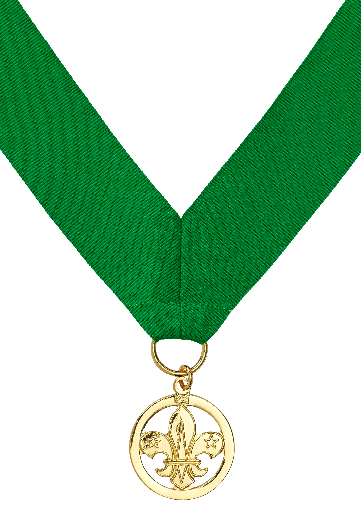 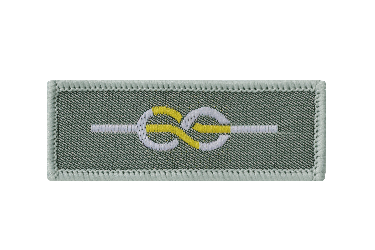 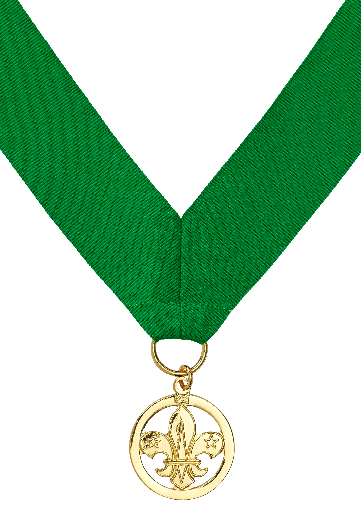 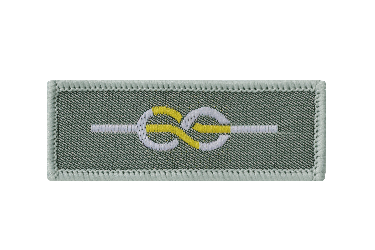 